Starthilfe zur Nutzung des Handbuches für die Vorsteherinnen und Vorsteher der Einwohnerkontrolle V.2.15Start ab der TitelseiteKorrekte Darstellung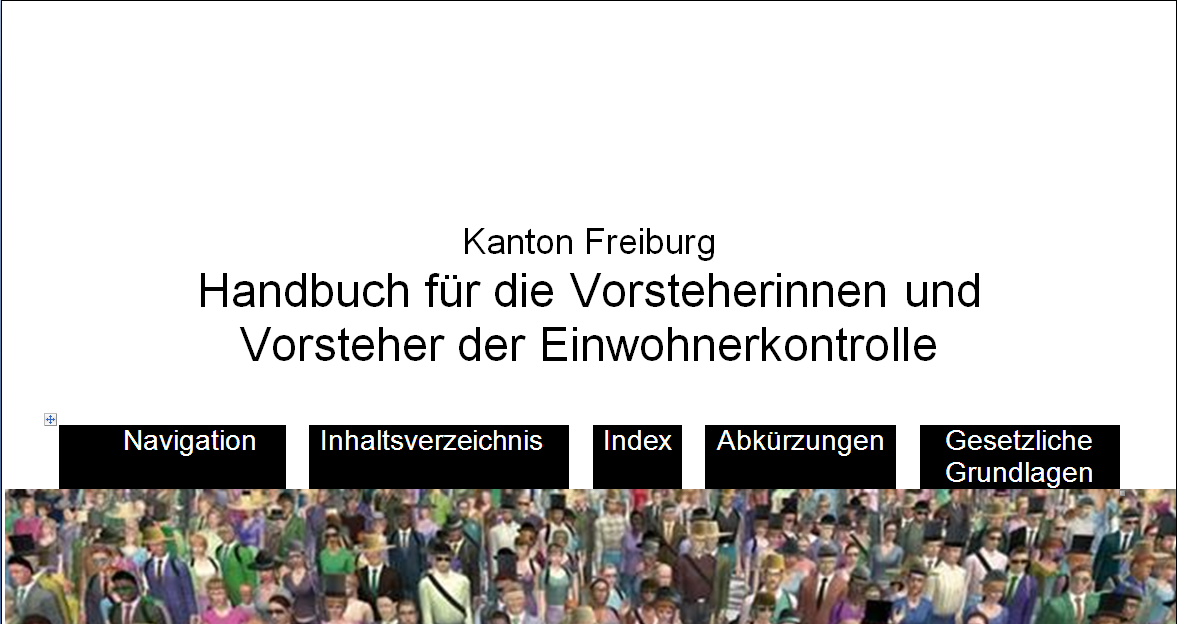 Falsche Darstellung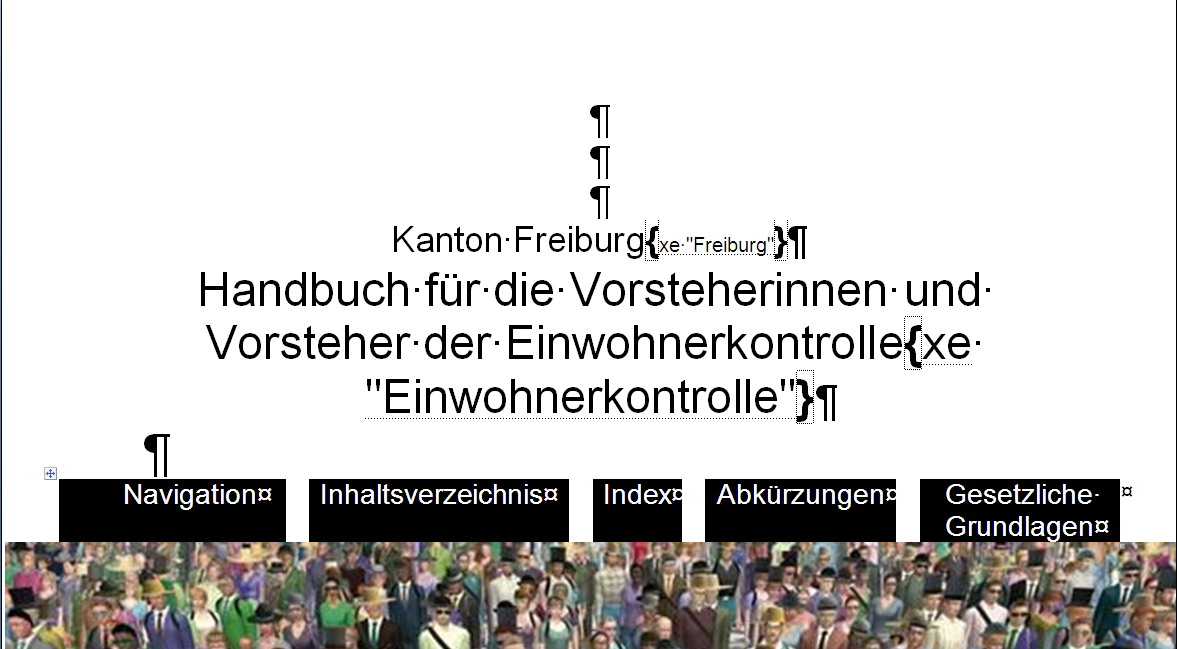 Wenn das Dokument falsch angezeigt wird, deaktivieren Sie in Word zuerst die Anzeige aller Formatierungszeichen, indem Sie folgendermassen vorgehen:a) Wenn Sie mit Office 2003 arbeiten1) Extras2) Optionen3) Ansicht4) Im Abschnitt „Formatierungszeichen“ das Kästchen „alle“ deaktivieren5) OKb) Wenn Sie mit Office 2007 arbeiten1) Office Button (oben links)2) Word-Optionen3) Anzeigen4) Das Kästchen „alle Formatierungszeichen anzeigen“ deaktivieren5) OKWenn Sie eine Information suchen, haben Sie drei Zugangsmöglichkeiten.Drei wichtige Informationen im Vorausa) Grundsätzlich kann im Dokument navigiert werden, indem beim Klicken auf einen Link gleichzeitig die Ctrl-Taste gedrückt wird.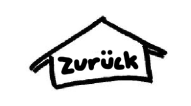 b) Mit Klick auf den Button                  , der auf jeder Seite vorhanden ist, gelangen Sie zurück zur Navigationsseite (siehe Erklärungen zum Navigator unten).c) Mit Klick auf die Grafik , die sich auf der Navigationsseite oben rechts befindet, gelangen Sie zurück auf die Titelseite.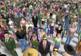 Zugang 1Der Navigator, zu dem Sie durch Klick auf den Button  auf der Titelseite gelangen.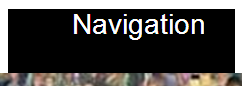 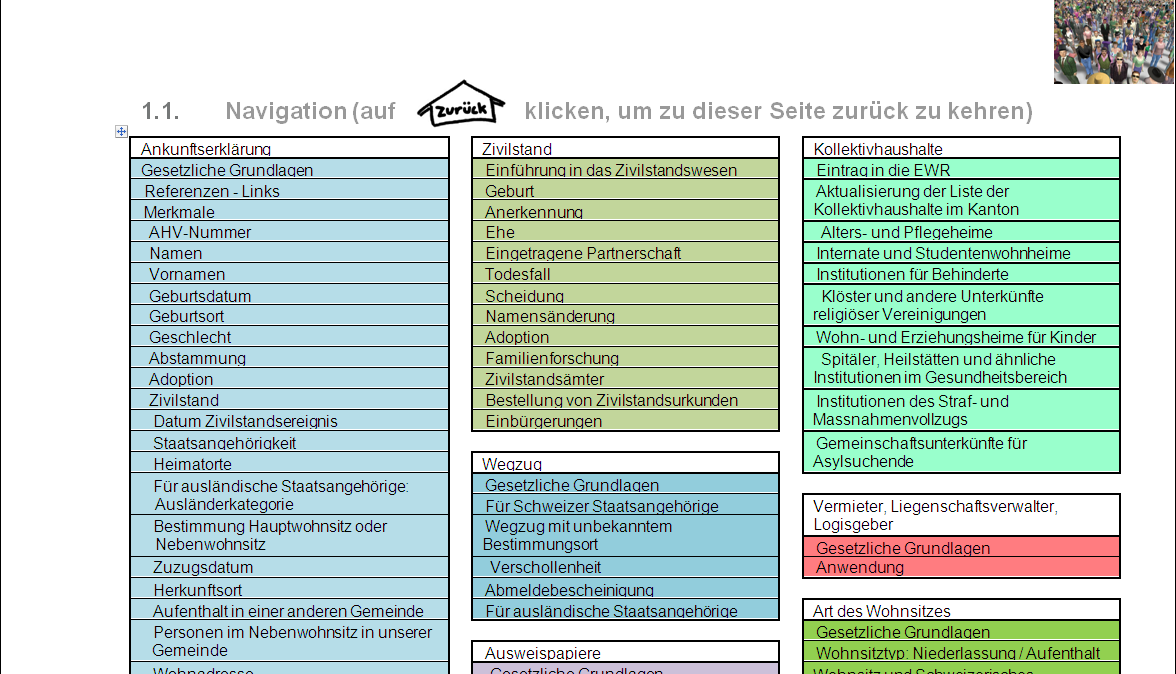 Im Navigator finden Sie auf einer Seite alle Rubriken, die in diesem Handbuch behandelt werden. Um zu einer Rubrik zu gelangen, klicken Sie mit der Maus darauf und halten Sie gleichzeitig die Taste Ctrl gedrückt.Zugang 2Zum Inhaltsverzeichnis gelangen Sie, indem Sie auf der Startseite auf den Button  klicken.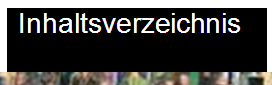 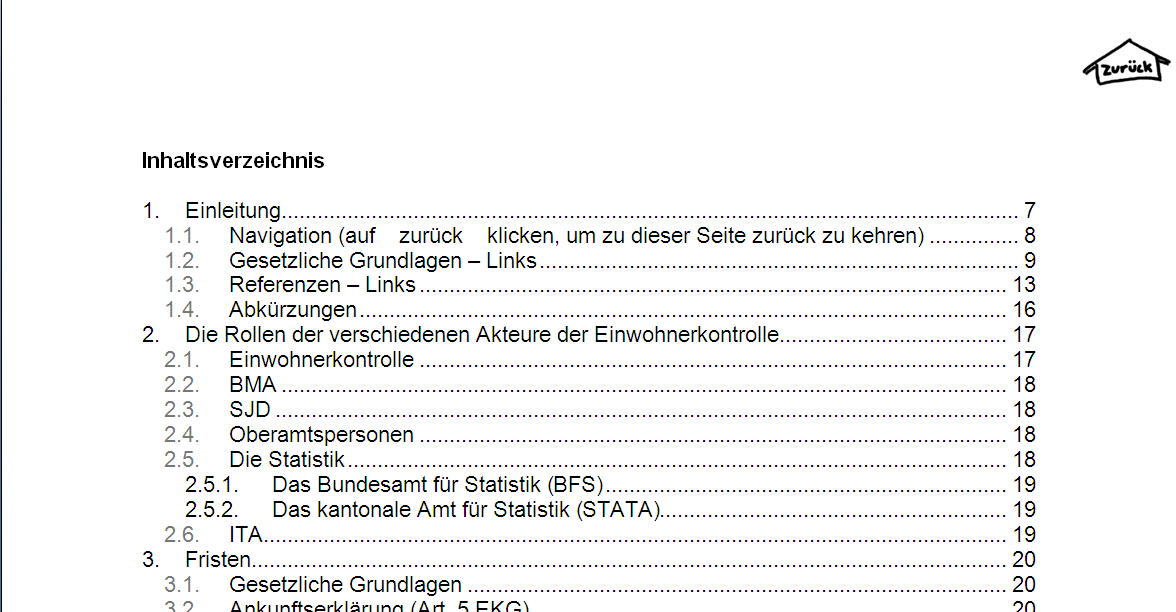 Zugang 3Zum Index gelangen Sie, indem Sie auf der Titelseite auf den Button  klicken.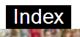 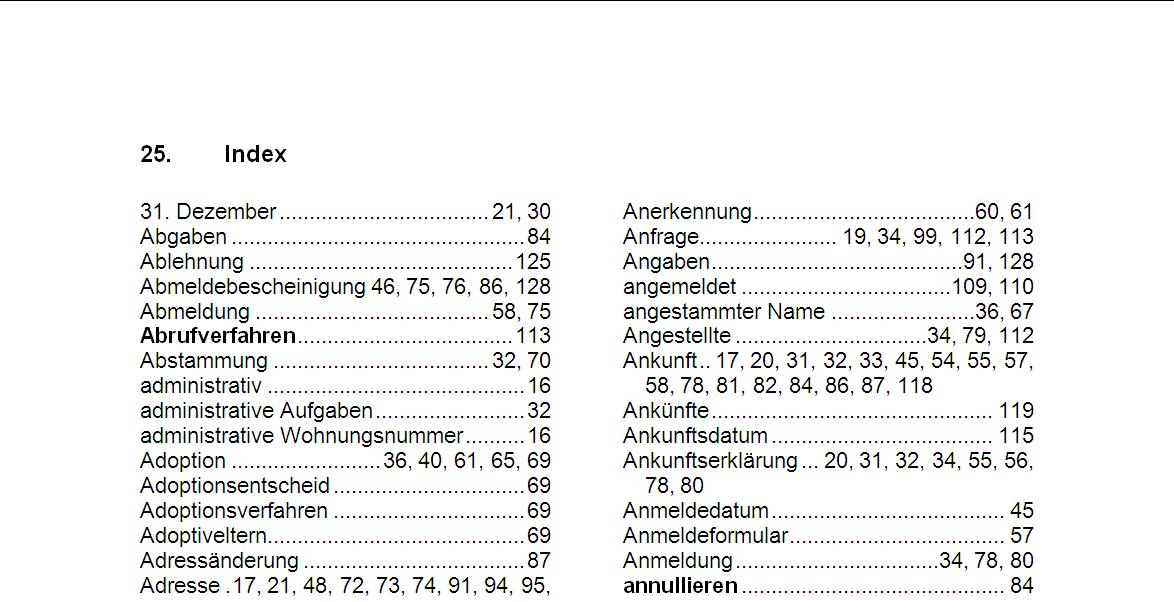 